22.09.2017 г.							      №  823О внесении изменений в постановление администрации города Канска «О проведении спортивного праздника, посвященного Дню физкультурника»В соответствии с постановлением администрации города Канска от 15.12.2016 № 1396 «Об утверждении муниципальной программы города Канска «Развитие физической культуры, спорта и молодежной политики», руководствуясь ст. 30, 35 Устава города Канска, ПОСТАНОВЛЯЮ:1. Внести в постановление администрации города Канска от 27.07.2017 № 657 «О проведении спортивного праздника, посвященного Дню физкультурника» следующие изменения:1.1. раздел 6 приложения № 1 к постановлению администрации города Канска от 27.07.2017 № 657 «О проведении спортивного праздника, посвященного Дню физкультурника» изложить в следующей редакции:«Победители и призеры в соревнованиях по видам спорта:- волейбол среди женщин, волейбол среди мужчин; - минифутбол;- н/теннис среди женщин, н/теннис среди мужчин; - семейные старты среди семей с девочкой и среди семей с мальчиком;- игра-квест;- л/а эстафета 4х100м награждаются грамотами и медалями муниципального бюджетного учреждения «Физкультурно-спортивный комплекс «Текстильщик». Призеры соревнований по видам спорта награждаются грамотами муниципального бюджетного учреждения «Физкультурно-спортивный комплекс «Текстильщик». Победители и призеры в соревнованиях по видам спорта:- шахматы;- гиревой спорт;- армрестлинг;награждаются грамотами и медалями муниципального бюджетного учреждения «Физкультурно-спортивный комплекс «Текстильщик». Призеры соревнований по видам спорта награждаются грамотами муниципального бюджетного учреждения «Физкультурно-спортивный комплекс «Текстильщик». Все участники «Весёлых стартов», игры-квест, мини-футбола по двум группам, дартса и участники-дети семейных стартов награждаются сладкими призами муниципального бюджетного учреждения «Физкультурно-спортивный комплекс «Текстильщик».».2. Ведущему специалисту Отдела культуры (Н.А. Велищенко) опубликовать настоящее постановление в газете «Канский вестник» и разместить на официальном сайте муниципального образования город Канск в сети Интернет.3. Контроль за исполнением настоящего постановления оставляю за начальником Отдела физической культуры, спорта и молодежной политики администрации г. Канска О.В. Бересневой.4. Постановление вступает в силу со дня подписания и распространяется на отношения, возникшие с 05 августа 2017 года.Исполняющий обязанности 	главы города Канска	          	                                                                 П.Н. Иванец 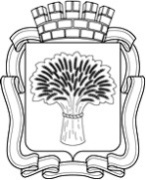 Российская ФедерацияАдминистрация города Канска
Красноярского краяПОСТАНОВЛЕНИЕРоссийская ФедерацияАдминистрация города Канска
Красноярского краяПОСТАНОВЛЕНИЕРоссийская ФедерацияАдминистрация города Канска
Красноярского краяПОСТАНОВЛЕНИЕРоссийская ФедерацияАдминистрация города Канска
Красноярского краяПОСТАНОВЛЕНИЕРоссийская ФедерацияАдминистрация города Канска
Красноярского краяПОСТАНОВЛЕНИЕ